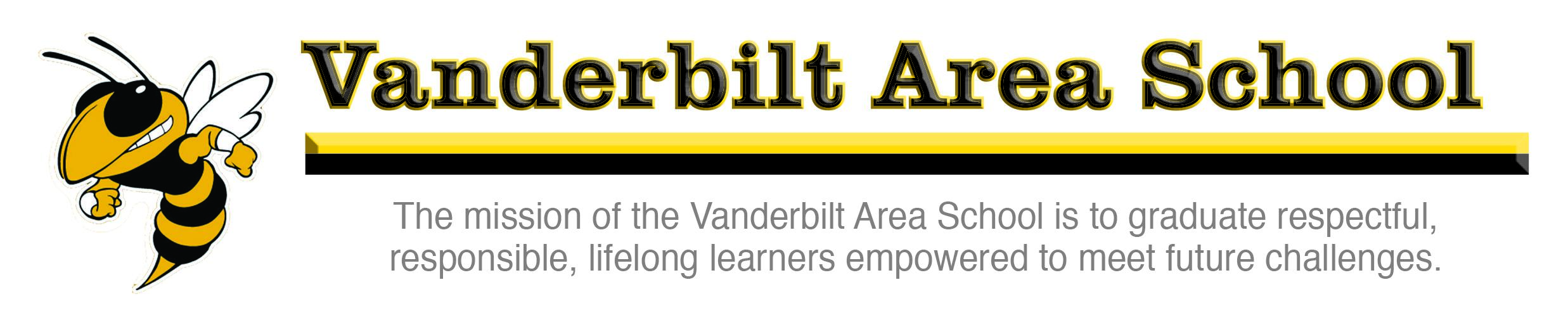 
Kindergarten Waiver Request for 2023-2024 School Year According to Michigan Law, if a child residing in Vanderbilt Area School District is not five years of age on September 1, 2023 but will be five years of age on or before December 1, 2023, the parent or legal guardian of that child may enroll the child in Kindergarten for the 2023-2024 school year if the parent or legal guardian notifies the school district in writing. A school district that receives this written notification may make a recommendation to the parent or legal guardian as to whether the child is not ready to enroll in Kindergarten due to the child’s age or other factors. Regardless of the district recommendation, the parent or legal guardian retains the sole discretion to determine whether or not to enroll the child in Kindergarten if the student is five years of age not later than December 1, 2023. Please return the completed form to the Main Office.Student’s Name: _____________________________________________________ Date of Birth: _________________Verification of Age: 	Birth Certificate	Government Record	Hospital Record       select one						Court Record	Citizenship Paper 		Other:____________List evidence of school readiness: Parent/Guardian Name: _____________________________________________________________________________Signature:_____________________________________________________________________________________________Vanderbilt Area School Recommendation 	Administration AGREES or DISAGREES with the recommendation of the parent(s) and/or guardian(s) to enroll their child in Kindergarten for the 2023-2024 school year. School Administrator’s Signature:_________________________________________________ Date:____________123